Приложение 1к постановлению Главы города Элистыот 30 ноября 2023 года № 78      проектАДМИНИСТРАЦИЯ ГОРОДА ЭЛИСТЫ  РЕСПУБЛИКИ  КАЛМЫКИЯПОСТАНОВЛЕНИЕот «___» ________2023 года           №_______                                     г. ЭлистаО предоставлении разрешения на отклонение от предельных параметров разрешенного строительства, реконструкции объектов капитальногостроительстваВ соответствии со ст. 40 Градостроительного кодекса Российской Федерации, Положением о публичных слушаниях в городе Элисте, утвержденным решением Элистинского городского Собрания от 31 августа 2006 г. № 4, с учетом заключения публичных слушаний, руководствуясь ст. Уставом города Элисты, Администрация города Элисты п о с т а н о в л я е т:1. Предоставить Булдурунову Бадме Валериевичу, зарегистрированному по адресу: Республика Калмыкия, город Элиста, 9 мкр., дом №1, корпус №2, кв.№84 разрешение на отклонение от установленных Правилами землепользования и застройки города Элисты, утверждёнными решением Элистинского городского Собрания от 09.02.2023 г. № 1, предельных параметров разрешенного строительства, реконструкции объектов капитального строительства в отношении земельного участка с кадастровым номером 08:14:030501:1408 площадью 400 кв.м., расположенного по адресу: Республика Калмыкия, город Элиста, 10 мкр., южнее жилого дома №15, по следующим показателям: - с северной стороны 0,8 м.; - с восточной стороны 0,5 м.; - с южной стороны 0,5 м.;- с западной стороны 0,5 м.Основание: заявление Булдурунова Б.В.2. Настоящее постановление вступает в силу со дня его подписания.Глава Администрации города Элисты                                            Ш. ТепшиновПриложение 2к постановлению Главы города Элистыот 30 ноября 2023 года № 78 Схема Выкопировка из карты градостроительного зонирования городского округа Правил землепользования и застройки города Элисты, утвержденных решением Элистинского городского Собрания от 27.12.2010 г. № 1Приложение 3к постановлению Главы города Элистыот 30 ноября 2023 года № 78 АДМИНИСТРАЦИЯ  ГОРОДА  ЭЛИСТЫ  РЕСПУБЛИКИ  КАЛМЫКИЯПОСТАНОВЛЕНИЕот «___» ________2023 года           №_______                                     г. ЭлистаО предоставлении разрешения на отклонение от предельных параметров разрешенного строительства, реконструкции объектов капитальногостроительстваВ соответствии со ст. 40 Градостроительного кодекса Российской Федерации, Положением о публичных слушаниях в городе Элисте, утвержденным решением Элистинского городского Собрания от 31 августа 2006 г. № 4, с учетом заключения публичных слушаний, руководствуясь ст. Уставом города Элисты, Администрация города Элисты п о с т а н о в л я е т:1. Предоставить Бондаренко Надежде Алексеевне, зарегистрированной по адресу: Республика Калмыкия, город Элиста, 8 микрорайон, дом №35А, кв.№32 разрешение на отклонение от установленных Правилами землепользования и застройки города Элисты, утверждёнными решением Элистинского городского Собрания от 09.02.2023 г. № 1, предельных параметров разрешенного строительства, реконструкции объектов капитального строительства в отношении земельных участков с кадастровыми номерами 08:14:030648:35 площадью 35 кв.м, 08:14:030648:1141 площадью 44 кв.м, расположенных по адресу: Республика Калмыкия, город Элиста, 8 микрорайон, южнее дома №36А, без минимальных отступов от границ земельного участка.Основание: заявление Бондаренко Н.А.2. Настоящее постановление вступает в силу со дня его подписания.Глава Администрации города Элисты                                            Ш. ТепшиновПриложение 4к постановлению Главы города Элистыот 30 ноября 2023 года № 78 Схема Выкопировка из карты градостроительного зонирования городского округа Правил землепользования и застройки города Элисты, утвержденных решением Элистинского городского Собрания от 27.12.2010 г. № 1Приложение 5к постановлению Главы города Элистыот 30 ноября 2023 года № 78 АДМИНИСТРАЦИЯ  ГОРОДА  ЭЛИСТЫ  РЕСПУБЛИКИ  КАЛМЫКИЯПОСТАНОВЛЕНИЕот «___» ________2023 года           №_______                                     г. ЭлистаО предоставлении разрешения на отклонение от предельных параметров разрешенного строительства, реконструкции объектов капитальногостроительстваВ соответствии со ст. 40 Градостроительного кодекса Российской Федерации, Положением о публичных слушаниях в городе Элисте, утвержденным решением Элистинского городского Собрания от 31 августа 2006 г. № 4, с учетом заключения публичных слушаний, руководствуясь ст. Уставом города Элисты, Администрация города Элисты п о с т а н о в л я е т:1. Предоставить Минаеву Артуру Петровичу, зарегистрированному по адресу: Республика Калмыкия, город Элиста, ул. У.Кнакиса, дом №52А, разрешение на отклонение от установленных Правилами землепользования и застройки города Элисты, утверждёнными решением Элистинского городского Собрания от 09.02.2023 г. № 1, предельных параметров разрешенного строительства, реконструкции объектов капитального строительства в отношении земельного участка с кадастровым номером 08:14:030805:289 площадью 2400 кв.м, расположенного по адресу: Республика Калмыкия, город Элиста, ул. Аральская, дом №22, по следующим показателям: - с юго-восточной стороны 0,5 м; - с западной стороны 3,15 м.Основание: заявление Минаева А.П.2. Настоящее постановление вступает в силу со дня его подписания.Глава Администрации города Элисты                                            Ш. ТепшиновПриложение 6к постановлению Главы города Элистыот 30 ноября 2023 года № 78 Схема Выкопировка из карты градостроительного зонирования городского округа Правил землепользования и застройки города Элисты, утвержденных решением Элистинского городского Собрания от 27.12.2010 г. № 1Приложение 7к постановлению Главы города Элистыот 30 ноября 2023 года № 78 АДМИНИСТРАЦИЯ  ГОРОДА  ЭЛИСТЫ  РЕСПУБЛИКИ  КАЛМЫКИЯПОСТАНОВЛЕНИЕот «___» ________2023 года           №_______                                     г. ЭлистаО предоставлении разрешения на отклонение от предельных параметров разрешенного строительства, реконструкции объектов капитальногостроительстваВ соответствии со ст. 40 Градостроительного кодекса Российской Федерации, Положением о публичных слушаниях в городе Элисте, утвержденным решением Элистинского городского Собрания от 31 августа 2006 г. № 4, с учетом заключения публичных слушаний, руководствуясь ст. Уставом города Элисты, Администрация города Элисты п о с т а н о в л я е т:1. Предоставить Тунешеву Сергею Валерьевичу, зарегистрированному по адресу: Республика Калмыкия, город Элиста, ул. Автомобилистов, дом №59А, разрешение на отклонение от установленных Правилами землепользования и застройки города Элисты, утверждёнными решением Элистинского городского Собрания от 09.02.2023 г. № 1, предельных параметров разрешенного строительства, реконструкции объектов капитального строительства в отношении земельного участка с кадастровым номером 08:14:030609:755 площадью 1745 кв.м, расположенного по адресу: Республика Калмыкия, город Элиста, ул. Ленина, дом №266, без минимальных отступов от границ земельного участка.Основание: заявление Тунешева С.В.2. Настоящее постановление вступает в силу со дня его подписания.Глава Администрации города Элисты                                            Ш. ТепшиновПриложение 8к постановлению Главы города Элистыот 30 ноября 2023 года № 78 Схема Выкопировка из карты градостроительного зонирования городского округа Правил землепользования и застройки города Элисты, утвержденных решением Элистинского городского Собрания от 27.12.2010 г. № 1ПЗЗ: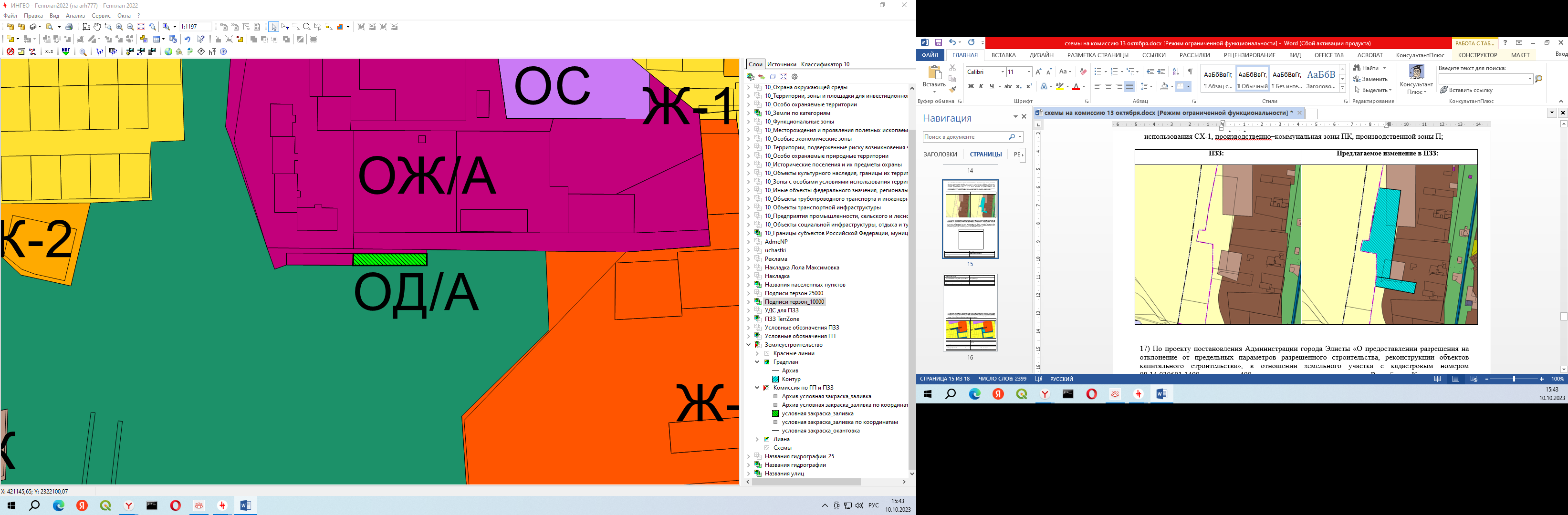   ПЗЗ: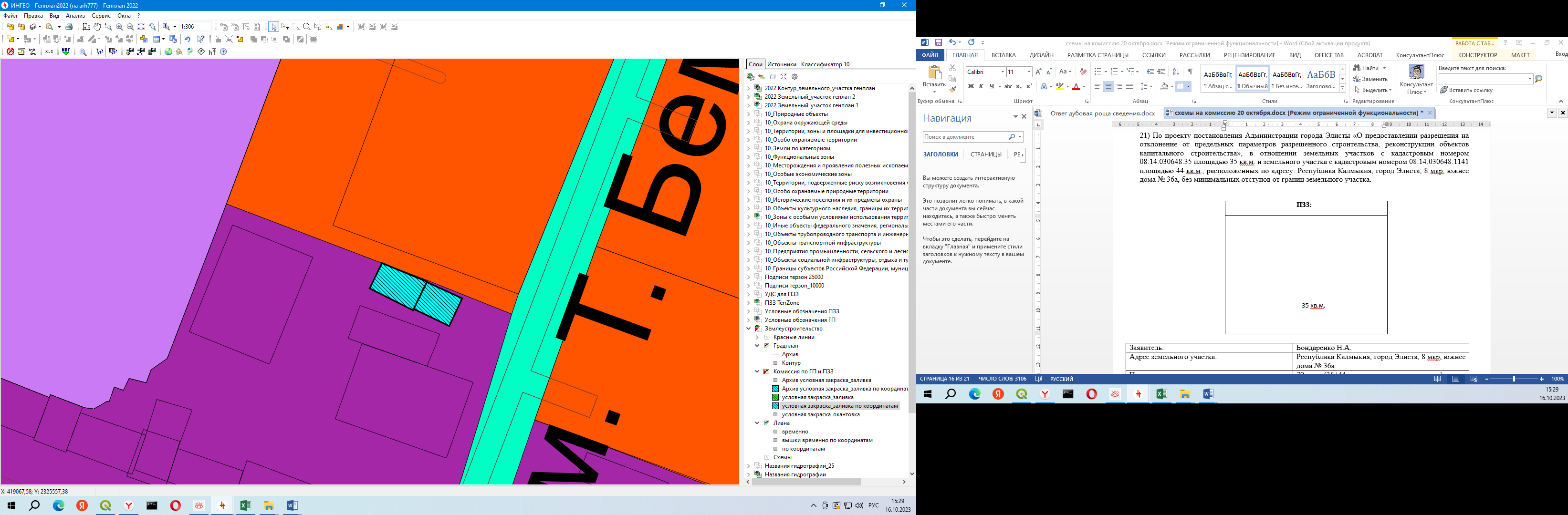 ПЗЗ: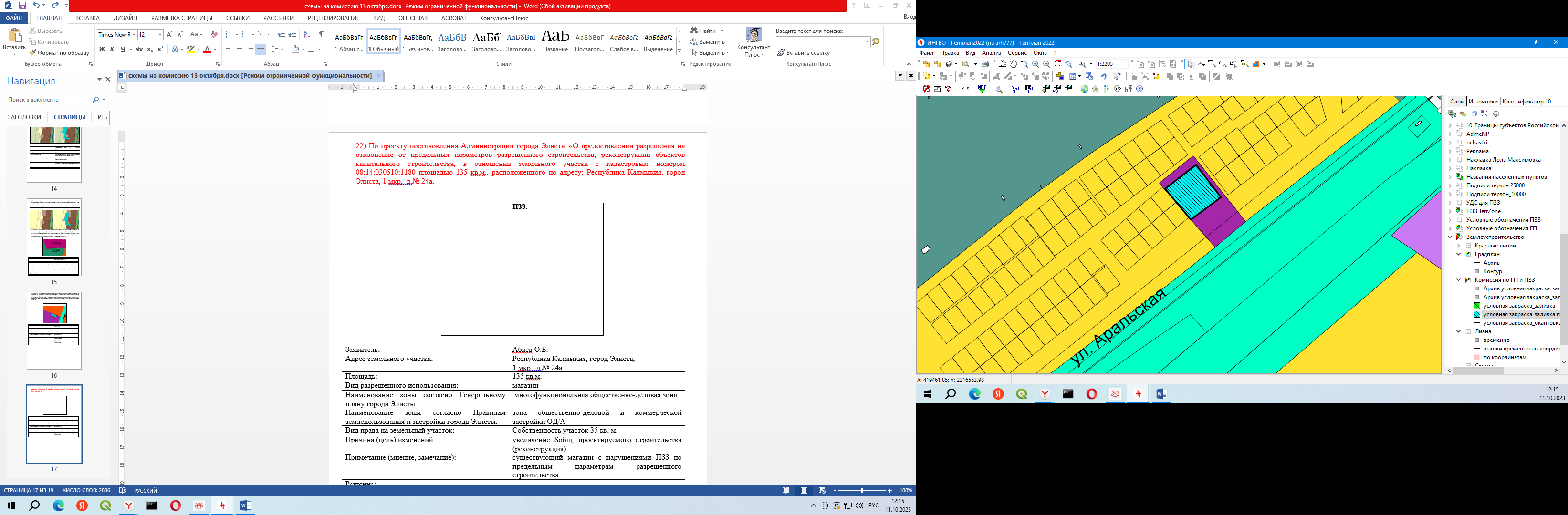 ПЗЗ: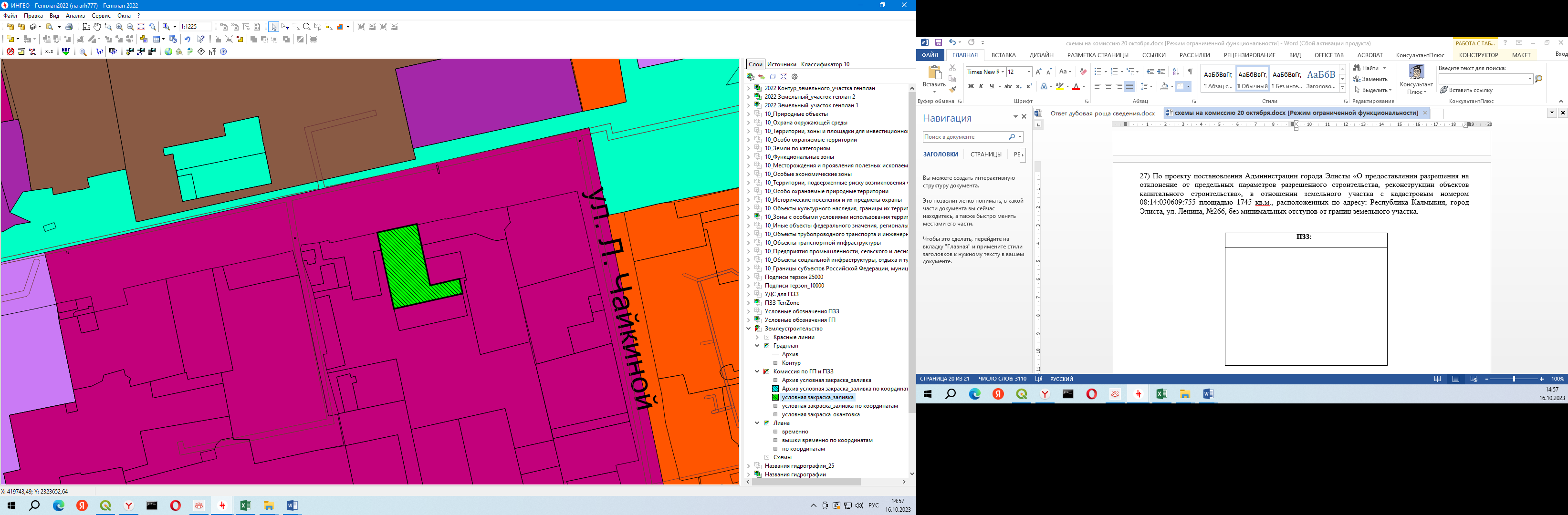 